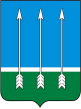 Администрациязакрытого  административно - территориального                      образования  Озерный  Тверской  областиП О С Т А Н О В Л Е Н И Е 17. 03. 2022                                                                                                         № 49О создании резерва материальных ресурсов для ликвидации чрезвычайных ситуаций на территории ЗАТО Озерный    В соответствии с Федеральным законом от 21.12.1994 года № 68-ФЗ «О защите населения и территорий от чрезвычайных ситуаций природного и техногенного характера», «Методических рекомендаций по созданию, хранению, использованию и восполнению резервов материальных ресурсов для ликвидации чрезвычайных ситуаций  природного и техногенного характера», утвержденных 19.03.2021 г. года Заместителем Министра Российской Федерации по делам гражданской обороны, чрезвычайным ситуациям и ликвидации последствий стихийных бедствий, руководствуясь статьей 36 Устава ЗАТО Озерный, администрация ЗАТО Озерный постановляет:          1. Создать в ЗАТО Озерный местные резервы материальных ресурсов для ликвидации чрезвычайных ситуаций.          2. Утвердить Порядок создания, хранения, использования и восполнения резерва материальных ресурсов для ликвидации чрезвычайных ситуаций на территории ЗАТО Озерный (приложение № 1).          3. Утвердить номенклатуру и объемы резерва материальных ресурсов для ликвидации чрезвычайных ситуаций (приложение № 2).          4. Рекомендовать руководителям предприятий:          - создать собственные резервы материальных ресурсов для ликвидации чрезвычайных ситуаций;          - представлять информацию о создании, накоплении и использовании резервов материальных ресурсов в отдел мобилизационной подготовки, делам ГО и ЧС администрации ЗАТО Озерный в срок до 25 ноября ежегодно.          5. Руководителю отдела мобилизационной подготовки, делам ГО и ЧС администрации ЗАТО Озерный совместно с отделом муниципальных закупок и бухгалтерского учета администрации ЗАТО Озерный представлять донесение по установленной форме о создании, накоплении и использовании резервов материальных ресурсов в Главное управление МЧС России по Тверской области два раза в год: на 1 января и 1 июля до 5 января и 5 июля соответственно.          6. Настоящее постановление опубликовать в газете «Дни Озерного» и разместить на официальном сайте муниципального образования ЗАТО Озерный в сети Интернет (www.ozerny.ru).          7. Настоящее постановление вступает в силу с даты опубликования. Глава ЗАТО Озерный                                                                   Н.А. ЯковлеваПриложение № 1к постановлению администрации ЗАТО Озерный от 17.03.2022 г. № 49Порядок создания, хранения, использования и восполнения резерва материальных ресурсов для ликвидации чрезвычайных ситуаций на территории ЗАТО Озерный1. Настоящий Порядок разработан в соответствии с Федеральным законом от 21 декабря 1994 г. № 68-ФЗ «О защите населения и территорий от чрезвычайных ситуаций природного и техногенного характера» и определяет основные принципы создания, хранения, использования и восполнения резерва материальных ресурсов для ликвидации чрезвычайных ситуаций на территории ЗАТО Озерный (далее - Резерв).2. Администрацией ЗАТО Озерный создается Резерв заблаговременно для ликвидации чрезвычайной ситуации (ЧС) регионального, межмуниципального и муниципального характера в целях экстренного привлечения необходимых средств для ликвидации чрезвычайных ситуаций, в том числе для организации первоочередного жизнеобеспечения населения (из расчета не менее 50 человек), развертывания и содержания пунктов временного размещения и питания пострадавшего населения, оказания им помощи, обеспечения аварийно-спасательных и аварийно-восстановительных работ в случае возникновения чрезвычайных ситуаций, оснащения аварийно-спасательных формирований (служб) (в том числе нештатных) при проведении аварийно-спасательных и других неотложных работ.3. Организациями создаются Резервы для ликвидации ЧС локального характера, в том числе для защиты работников организации при ЧС природного и техногенного характера и оснащения нештатных аварийно-спасательных формирований (при их наличии) (далее - НАСФ) для проведения АСДНР. Порядок создания резервов материальных ресурсов для ликвидации ЧС определяется приказом руководителя организации.4. Резерв включает продовольствие, пищевое сырье, медицинские изделия, лекарственные препараты, транспортные средства, средства связи, строительные материалы, топливо, средства индивидуальной защиты и другие материальные ресурсы.5. Номенклатура и объемы материальных ресурсов муниципального Резерва утверждаются администрацией ЗАТО Озерный и устанавливаются исходя из прогнозируемых видов и масштабов чрезвычайных ситуаций, предполагаемого объема работ по их ликвидации, а также максимально возможного использования имеющихся сил и средств для ликвидации чрезвычайных ситуаций.6. Создание, хранение и восполнение муниципального Резерва осуществляется за счет средств бюджета ЗАТО Озерный, а также за счет внебюджетных источников.7. Объем финансовых средств, необходимых для приобретения материальных ресурсов Резерва, определяется с учетом возможного изменения рыночных цен на материальные ресурсы, а также расходов, связанных с формированием, размещением, хранением и восполнением Резерва.8. Бюджетная заявка для создания муниципального Резерва на планируемый год представляется в финансово-экономический отдел администрации ЗАТО Озерный до 20 октября текущего года.9. Функции по созданию, размещению, хранению и восполнению муниципального Резерва возлагаются на отдел мобилизационной подготовки, делам ГО и ЧС администрации ЗАТО Озерный.10. Отдел мобилизационной подготовки, делам ГО и ЧС администрации ЗАТО Озерный:- разрабатывает предложения по номенклатуре и объемам материальных ресурсов Резерва;- представляет на очередной год бюджетные заявки для закупки материальных ресурсов в Резерв;- определяет размеры расходов по хранению и содержанию материальных ресурсов в Резерве;- определяет места хранения материальных ресурсов Резерва, отвечающие требованиям по условиям хранения и обеспечивающие возможность доставки в зоны чрезвычайных ситуаций;- организует хранение, освежение, замену, обслуживание и выпуск материальных ресурсов, находящихся в Резерве;- организует доставку материальных ресурсов Резерва в районы чрезвычайных ситуаций;- ведет учет и представляют отчетность по операциям с материальными ресурсами Резерва;- обеспечивает поддержание Резерва в постоянной готовности к использованию;- осуществляют контроль за наличием, качественным состоянием, соблюдением условий хранения и выполнением мероприятий по содержанию материальных ресурсов, находящихся на хранении в Резерве;- подготавливает проекты правовых актов по вопросам закладки, хранения, учета, обслуживания, освежения, замены, реализации, списания и выдачи материальных ресурсов Резерва.11.  Методическое руководство по обеспечению создания, хранения, использования и восполнения Резерва осуществляет Главное управление МЧС России по Тверской области.12.  Материальные ресурсы, входящие в состав Резерва, независимо от места их размещения, являются собственностью юридического лица, на чьи средства они созданы (приобретены).13.  Закупка материальных ресурсов в муниципальный Резерв осуществляется в соответствии с Федеральным законом от 5 апреля 2013 г. № 44-ФЗ «О контрактной системе в сфере закупок товаров, работ, услуг для обеспечения государственных и муниципальных нужд».14. Хранение материальных ресурсов муниципального Резерва осуществляется на складах ООО «УК Комсервис ЗАТО Озерный», МУП «Коммунальные системы ЗАТО Озерный», МУП «Водоресурс ЗАТО Озерный».15. Отдел мобилизационной подготовки, делам ГО и ЧС администрации ЗАТО Озерный устанавливает порядок своевременной выдачи материальных ресурсов.16. Выпуск материальных ресурсов из муниципального Резерва осуществляется по решению Главы ЗАТО Озерный или лица, его замещающего и оформляется постановлением администрации ЗАТО Озерный. Решения готовятся на основании обращений предприятий, учреждений и организаций, а также решений Комиссии по чрезвычайным ситуациям и организации пожарной безопасности ЗАТО Озерный.17.  Использование Резерва осуществляется на безвозмездной или возмездной основе. В случае возникновения на территории ЗАТО Озерный чрезвычайной ситуации техногенного характера расходы по выпуску материальных ресурсов из Резерва возмещаются за счет средств и имущества хозяйствующего субъекта, виновного в возникновении чрезвычайной ситуации.18. Перевозка материальных ресурсов, входящих в состав Резерва, к месту ликвидации последствий чрезвычайной ситуации осуществляется транспортными средствами МБУ «Дорсервис ЗАТО Озерный» и транспортными средствами хозяйствующего субъекта, виновного в возникновении чрезвычайной ситуации.19. Организации, обратившиеся за помощью и получившие материальные ресурсы из Резерва, организуют прием, хранение и целевое использование доставленных в зону чрезвычайной ситуации материальных ресурсов.20. Отчет о целевом использовании выделенных из Резерва материальных ресурсов готовят организации, которым они выделялись. Документы, подтверждающие целевое использование материальных ресурсов, представляются в отдел мобилизационной подготовки, делам ГО и ЧС администрации ЗАТО Озерный в месячный срок.21. Для ликвидации чрезвычайных ситуаций и обеспечения жизнедеятельности пострадавшего населения администрация ЗАТО Озерный может использовать объектовые резервы материальных ресурсов по согласованию с создавшими их организациями.22. Восполнение материальных ресурсов муниципального Резерва, израсходованных при ликвидации чрезвычайных ситуаций, осуществляется за счет средств бюджета ЗАТО Озерный, выделенных для создания Резерва.23. Созданные резервы материальных ресурсов для ликвидации ЧС природного и техногенного характера могут использоваться в целях гражданской обороны в соответствии с законодательством Российской Федерации.  Приложение № 2к постановлениюадминистрации ЗАТО Озерныйот 17.03.2022 г. № 49Номенклатураматериальных ресурсов, предназначенных для ликвидации последствий чрезвычайных ситуаций природного и техногенного характераПримечание: Материальные ресурсы, указанные в пп.10-12 приобретаются по договорам, заключенным с торговыми организациями за счет средств финансового резерва администрации ЗАТО Озерный.Проект постановления «О создании резерва материальных ресурсов для ликвидации чрезвычайных на территории ЗАТО Озерный» подготовлен отделом мобилизационной подготовки, делам ГО и ЧС администрации ЗАТО Озерный __________________Руководитель отдела А.Н. Сотников Согласовано:Первый заместитель главы администрацииЗАТО Озерный	                                                                               А.Н. Комаров                                             Рассылка:1. Дело – 1;2. Юридический отдел администрации ЗАТО Озерный – 1;3. Отдел мобилизационной подготовки, делам ГО и ЧС-1Итого: 3 экз.№ п/пНаименование материальных средствОбъем материальных средствТрубы стальные бесшовнаяТрубы стальные бесшовнаяТрубы стальные бесшовнаяТрубы стальные бесшовная2Диаметр  20 мм   толщина стенки 3 мм  60 м4Диаметр  32 мм  толщина стенки 4 мм40м5Диаметр  76 мм толщина стенки 4,5 мм    60 м6Диаметр  89 мм  толщина стенки 5 мм60 м7Диаметр 219 мм  толщина стенки 7 мм100 м2. Отвод крутоизогнутый стальной2. Отвод крутоизогнутый стальной2. Отвод крутоизогнутый стальной2. Отвод крутоизогнутый стальной10Диаметр 159 мм  толщина  стенки 6 мм12 шт.11Диаметр 219 мм  толщина  стенки  6 мм6 шт.Арматура запорная для водопроводаАрматура запорная для водопроводаАрматура запорная для водопроводаАрматура запорная для водопровода1Задвижка   чугунная   30 чббр   РУ10   с  проходным   диаметром 100 мм2 шт.2100 мм2 шт.3125 мм2 шт.4200 мм4 шт.5150 мм2 шт62502 шт.7Вентиль чугунный Ф 20 мм60 шт.3. Фланцы стальные плоские, приварные РУ-1,0 Мпа3. Фланцы стальные плоские, приварные РУ-1,0 Мпа3. Фланцы стальные плоские, приварные РУ-1,0 Мпа3. Фланцы стальные плоские, приварные РУ-1,0 Мпа1Фланец Ф 100 мм18 шт.2Фланец Ф 125 мм4 шт.3Фланец Ф 150 мм14 шт.4Фланец Ф 200 мм4 шт.5Фланец Ф 250 мм4 шт.ЭлектрооборудованиеЭлектрооборудованиеЭлектрооборудованиеЭлектрооборудование1Соединители болтовые:- 4СБ 25/50- 4СБ70/120- 4СБ150/24024шт28шт6шт.2Предохранители высоковольтные на ток 50 ампер3шт.3Предохранители на ток 100ампер3 шт.Предохранители на ток 30 ампер6 шт.4Комплект соединительных низковольтных муфт 4СТп-1 (25-50)8 к-тов.5Комплект соединительных низковольтных муфт 4СТп-1 (70-120)8 к-тов.6Комплект соединительных высоковольтных муфт 3СТп-10 (70-120)6 к-тов7Предохранитель  НПН-2  на  250 А.6 шт.8Предохранитель  НПН-2  на100 А.12 шт.9Предохранитель  НПН-2  на63 А.15 шт.10Трансформатор силовой масляный ТМ-400 кВА1 шт.Кабельная продукцияКабельная продукцияКабельная продукцияКабельная продукция1Кабель высоковольтный с сечением жил 70 мм 2 (ААБл-3х70+1)25 м.2Трубка ТУТ-60/2510м6. Оборудование 6. Оборудование 6. Оборудование 6. Оборудование 1Паяльник для сварки полипропелена в раструб с диаметром насадки 90 мм1 шт.2Насос  глубинный ЭЦВ 8-40-901 шт.3Насос глубинный ЭЦВ 8-25-1001 шт.4Насос глубинный ЭЦВ 10-120-601 шт.7.Изделия  металлические7.Изделия  металлические7.Изделия  металлические7.Изделия  металлические1Швеллер № 1012 м2Швеллер № 1212 м3Швеллер № 1616 м4Люк канализационный4 шт.5Переходник полипропилен-металл2 шт.8. Расходные материалы8. Расходные материалы8. Расходные материалы8. Расходные материалы1Проволока вязальная50 кг.2Свинец для чеканки водопровода50 кг.3Канат смоляной50 кг.4Рубероид для верхнего слоя320 рул.5Нефтебитум 500 кг.6Изопласт ЭКП-4,5800м27Изопласт ЭПП-41200м28Шифер 1750 ммх110мм105 листов9Масло гидравлическое ВМТЗ200 л10Мертель1т.9. метизы9. метизы9. метизы9. метизы1Болт 12х50 мм5 кг2Болт 16х75 мм10 кг.3Болт 16х100 мм10 кг4Гайка м-125 кг5Гайка м-1615 кг.10. Продовольствие10. Продовольствие10. Продовольствие10. Продовольствие1Хлеб, их/б изделия0,2975 т.2мука0,014 т.3крупа0,014 т.4Макаронные изделия0,014 т.5мясопродукты0,1225 т.6сахар0,0015 т.7соль0,0015 т.8чай1,05 кг.9Масло растительное0,00525 т.10Консервы молочные0,014 т.11. Товары первой необходимости11. Товары первой необходимости11. Товары первой необходимости11. Товары первой необходимости1рукомойники19 шт.2Мыло и моющие средства0,01 т.3Керосиновые лампы10 шт.4Свечи 50 шт.12. Вещевое имущество12. Вещевое имущество12. Вещевое имущество12. Вещевое имущество1Одежда 50 комплектов2Спальные мешки50 шт.3матрасы50 шт.4Подушки 50 шт.5Постельное бельё50 комплектов6Обувь резиновая50 пар7Обувь утепленная50 пар8Рукавицы брезентовые50 пар